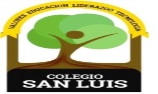     COLEGIO SAN LUISPreprimaria                           Guías Exámenes de Español y MatemáticasMatemáticas :  Martes 19 de octubre del 2021 Números del 1 al 10 (conteo y trazo)Identifica cantidad de colecciones y escribe el número correspondiente.Ubicación espacial (arriba-abajo, adelante-atrás, cerca-lejos)Cantidad. (muchos, pocos, nada)Resuelve sumas a través del conteo con colecciones.Figuras geométricas (círculo, cuadrado, triángulo y rectángulo)Lectura y escritura: Jueves 21 de octubre del 2021 Trazo de nombre completo (script o cursiva)Sonido y trazo de vocales a, e, i, o, u. (script y cursiva)Identifica y respeta trazo de mayúsculas con rojo y minúsculas con lápiz.Relaciona imagen con vocal inicial correspondiente.Trazo, ubicación y lateralidad de las letras. (de arriba hacia abajo, de izquierda a derecha y con tamaño proporcional de mayúsculas y minúsculas)Dictado y lectura de palabras cortas con la consonante M m y sus vocales. (Ema, mima, mamá, amo, mía)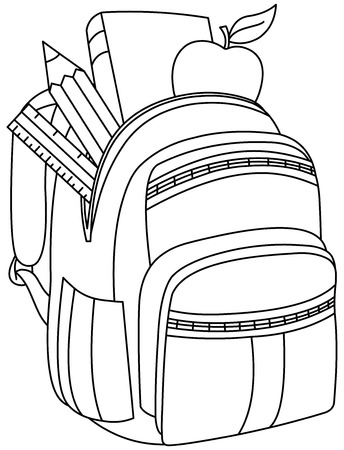                                   MÓNICA IVETTE SORIANO TORRES                                                         MISS ESPAÑOL